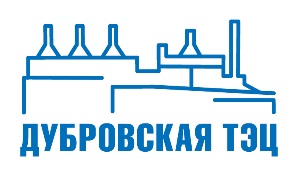 Уважаемые собственники и наниматели жилых помещений!                       (для МКД ул. Энергетиков д.8)В связи с предоставлением с августа 2020 в ООО «Дубровская ТЭЦ» актов выполненных работ-услуг по установке индивидуальных приборов учета на отопление (теплосчетчиков)ООО «Дубровская ТЭЦ» выполняет ввод в эксплуатацию теплосчетчиков, установленных в жилых помещениях в МКД по адресу ул. Энергетиков д.8.Для получения акта ввода в эксплуатацию теплосчетчика необходимо:Написать заявление* в ООО «Дубровская ТЭЦ» с приложением копий следующих документов:Копия паспорта на теплосчетчик (с отметкой в паспорте о проведении первичной поверки с оттиском поверительного клейма) или свидетельства о поверке;Копия акта на выполнение работ-услуг по установке теплосчетчика.Заявление с приложенными копиями документов можно подать:В группу сбыта ООО «Дубровская ТЭЦ» по адресу ул. Набережная д.37 в приемный день (четверг с 11-00 до 16 – 00, обед с 13-00 до 13-48) или опустить в ящик, Направить по электронной почте info@dubrovtec.ruШаблон Заявления выложен на сайте www.dubrovtec.ru в разделе «Прямые договоры» - «Энергетиков 8 ввод теплосчетчиков»	Группа энергосбыта ООО «Дубровская ТЭЦ»Уважаемый Николай Владимирович!Прошу ввести в эксплуатацию  индивидуальный прибор учета (теплосчетчик) WESER HEAT METER, установленный на систему отопления жилого помещения по адресу: ЛО, г. Кировск, ул. Энергетиков д.8, кв.___ .Приложение:Копия паспорта на теплосчетчик (с отметкой в паспорте о проведении первичной поверки с оттиском поверительного клейма) или свидетельства о поверке;Копия акта на выполнение работ-услуг по установке теплосчетчика.                   ФИО		                            подпись	                                        датаГлавному инженеруООО «Дубровская ТЭЦ»Горшкову Н.В.187340, Ленинградская обл., г. Кировск, ул. Набережная, д.37тел. (812) 330-37-00 e-mail: info@dubrovtec.ruот _____________________________________________________________ул. Энергетиков, д.8 кв.__моб.тел_____________________________________________________________________               __________